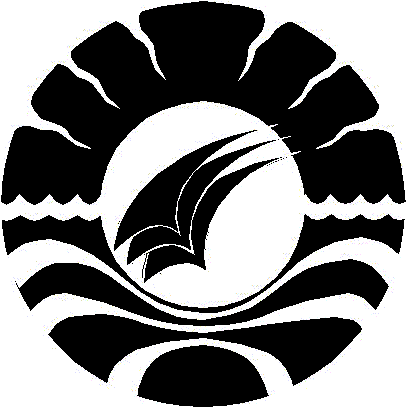 SKRIPSIPENERAPAN  METODE MODELLING UNTUK MENINGKATKAN KEMAMPUAN MENGENAKAN CELANA SERAGAM SEKOLAH PADA MURID TUNAGRAHITA RINGAN KELAS III DI SLB C YPPLB MAKASSARFAUZAN FADRISJURUSAN PENDIDIKAN LUAR BIASAFAKULTAS ILMU PENDIDIKANUNIVERSITAS NEGERI MAKASSAR2017